Activity 3.3.3. Proving Lines are ParallelWe have already proved (in activity 3.3.2) that if two lines cut by a transversal form congruent corresponding angles, then the two lines are parallel.  We will now use this fact to prove the converses of two other theorems about parallel lines.   Parallel Lines Alternate Interior Angles ConverseGiven: Prove:   .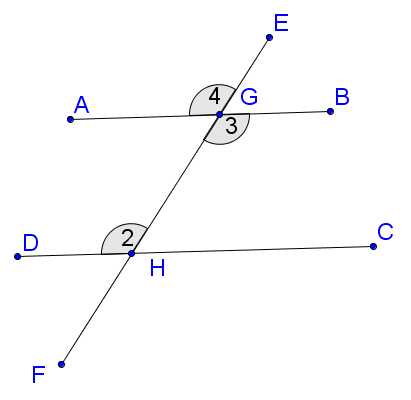 Parallel Lines Same Side Interior Angles ConverseGiven:  are supplementaryProve:   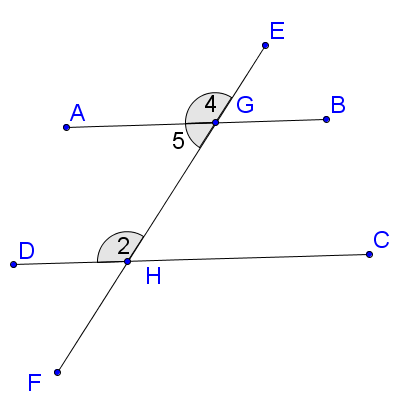 Given:   and Prove:   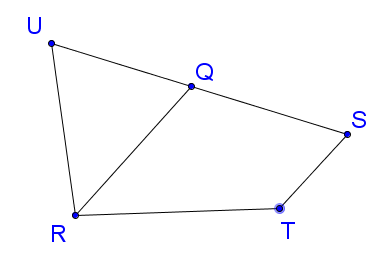 Given:   and Prove:   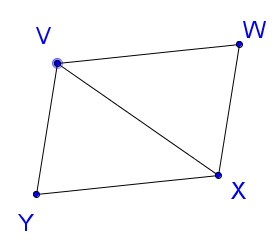 